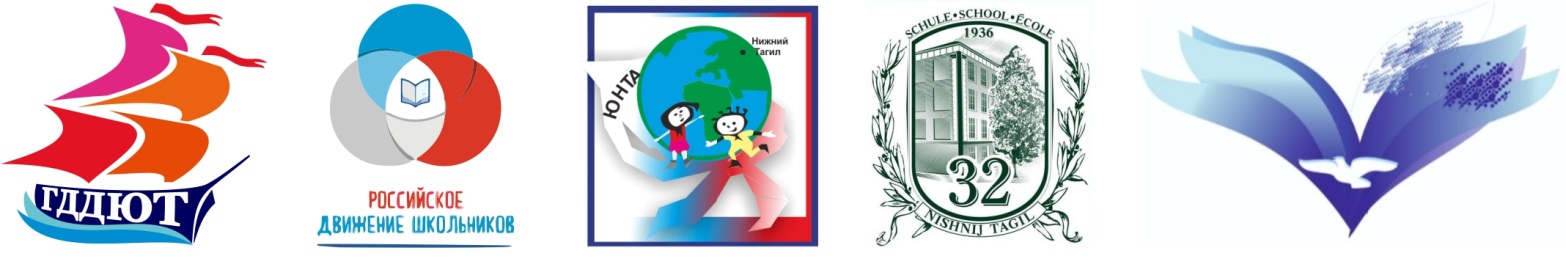 Программа городского образовательного форумадетской организации «ЮНТА» - лиги волонтерских отрядов РДШгорода Нижний Тагил«НА КРЫЛЬЯХ ДОБРА»28-29 октября 2020 года Программа городского образовательного форумадетской организации «ЮНТА» -лиги волонтерских отрядов РДШ города Нижний Тагил«НА КРЫЛЬЯХ ДОБРА»28-29 октября 2020 годаПосвящается первому юбилеюРоссийского движения школьниковВремя и местоКто участникДействиеСсылка28 октября 2020 года, 15.0028 октября 2020 года, 15.0028 октября 2020 года, 15.0028 октября 2020 года, 15.0014.45-15.00Педагог и 5 учащихся, которые выйдут в зум-конференциюРегистрация участников Для руководителей волонтерских отрядовДля учащихся, членов добровольческих (волонтерских) отрядовподключенияhttps://vk.com/away.php?to=https%3A%2F%2Fus02web.zoom.us%2Fj%2F87256289251%3Fpwd%3DUzhvbi9BaG10QTV6S2V4Z1VJbW95Zz09&post=55205136_2923&cc_key=15.00-15.30Все участники форумаОткрытие форума. Приветственное слово и поздравление участников от  начальника Управления образования Администрации г. Нижний Тагил Т. А. УдинцевойПленарная часть1.О.В.Михневич, директор МБУ ДО ГДДЮТ. 2. Г.А. Масликова, директор МБОУ СОШ № 32 с углубленным изучением отдельных предметов, депутат Нижнетагильской Городской Думы (10 мин).3. Н.А. Ермаченко, председатель Свердловского регионального отделения РДШ (3 мин).4. А.С. Федорова, руководители отряда «Крылья».5.О.А. Семенова, руководители отряда «Крылья».6. А.Белов, директор добровольческого центра VolUral.7. Я.Н. Керженцева, председатель местного отделения РДШ г. Нижний Тагил (5 мин).подключенияhttps://vk.com/away.php?to=https%3A%2F%2Fus02web.zoom.us%2Fj%2F87256289251%3Fpwd%3DUzhvbi9BaG10QTV6S2V4Z1VJbW95Zz09&post=55205136_2923&cc_key=Работа образовательных площадокРабота образовательных площадокРабота образовательных площадокРабота образовательных площадок15.30-16.00ПедагогиОбразовательная площадка для руководителей волонтерских отрядов.М.В. Уманская, Я.Н. Керженцева «Как организовать воспитательную работу в школе с РДШ: методики, инструменты, механизмы управления».30 минКомната 2 для педагогов15.30-16.00Участники МБОУ СОШ №32Зяблицев М.В. Тренинг для учащихся «Какие качества нужны волонтеру?» от  руководителя инклюзивного обществаКомната 1(УДД от Макса и Насти)16.00-16.40Все участники форума«Классная встреча» с директором  областного добровольческого центра А. Беловым30 минКомната 2 для учащихся29 октября 202029 октября 202029 октября 202029 октября 202010.20-11.00Все участники форумаПраздничное открытие. Поздравление участников форума с первым юбилейным Днем рождения РДШ. Поздравления от друзей, педагогов и родителей, партнеров и волонтеров.https://vk.com/away.php?to=https%3A%2F%2Fus02web.zoom.us%2Fj%2F85012586659%3Fpwd%3DSEVGakpET0JpZXp4aHNINi9GK0xVQT09&post=55205136_2924&cc_key=11.00-12.00Все участники форумаОбразовательная программа. Итоги конкурса: презентация лучших социальных проектов и молодежных инициатив «НА КРЫЛЬЯХ ДОБРА» 12.00-13.30.Все участники форумаПодключение к торжественному мероприятию РДШ в группе ВК РДШ Свердловской области.13.30-14.00Все участники форумаТоржественное закрытие, награждение победителейНаграждение сертификатами и брендовой продукцией РДШ. 